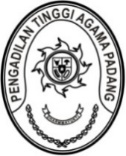 PENGADILAN TINGGI AGAMA PADANGKEPUTUSAN KETUA PENGADILAN TINGGI AGAMA PADANGNOMOR : W3-A/    /OT.00/8/2022TENTANGPENUNJUKAN TIM PENGELOLA PELAYANAN TERPADU SATU PINTU (PTSP)PADA PENGADILAN TINGGI AGAMA PADANG KETUA PENGADILAN TINGGI AGAMA PADANG,Menimbang	:	a.	bahwa untuk pelaksanaan Pelayanan Terpadu Satu Pintu, dipandang perlu menunjuk ulang tim pengelola PTSP pada Pengadilan Tinggi Agama Padang;		b.	bahwa mereka yang nama-namanya tersebut dalam lampiran surat keputusan ini, dianggap mampu dan memenuhi syarat untuk menjadi tim pengelola PTSP pada Pengadilan Tinggi Agama Padang;Mengingat	:	1.	Undang-undang Nomor 3 Tahun 2009 tentang Perubahan kedua atas Undang-undang  Nomor 14 Tahun 1985 tentang Mahkamah Agung;		2.	Undang-undang Nomor 48 Tahun 2009 tentang Kekuasaan Kehakiman;		3.	Undang-undang Nomor 50 Tahun 2009 tentang Perubahan Kedua atas Undang-undang Nomor 7 Tahun 1989 tentang Peradilan Agama;		4.	Undang-undang Nomor 14 tahun 2008 tentang Keterbukaan Informasi Publik;		5.	Surat Keputusan Ketua Mahkamah Agung RI Nomor 
1-144/KMA/SK/VI/2009 tentang Pedoman Pelayanan Informasi di Pengadilan;		6. Keputusan Direktur Jenderal Badan Peradilan Agama Mahkamah Agung RI Nomor 1403.b/DjA/SK/OT.01.3/8/2018 tentang Pedoman Pelayanan Satu Pintu di Lingkungan Peradilan AgamaDengan mencabut keputusan Ketua Pengadilan Tinggi Agama Padang Nomor W3-A/120/OT.00/1/2022 tanggal 3 Januari 2022 tentang Penunjukan Tim Pengelola Pelayanan Terpadu Satu Pintu (PTSP) pada Pengadilan Tinggi Agama Padang;MEMUTUSKAN:Menetapkan	: 	KEPUTUSAN KETUA PENGADILAN TINGGI AGAMA PADANG TENTANG PENUNJUKKAN TIM PENGELOLA PELAYANAN TERPADU SATU PINTU (PTSP) PADA PENGADILAN TINGGI AGAMA PADANG;KESATU	:	Menunjuk Tim Pengelola Pelayanan Terpadu Satu Pintu (PTSP) pada Pengadilan Tinggi Agama Padang sebagaimana tersebut dalam Lampiran I keputusan ini dengan uraian tugas sebagaimana tersebut dalam Lampiran II keputusan ini;KEDUA	:	Tim bertugas menyelenggarakan Pelayanan Terpadu Satu Pintu (PTSP) Pengadilan Tinggi Agama Padang secara langsung pada meja PTSP dan/atau secara daring menggunakan aplikasi Live Chat laman resmi Pengadilan Tinggi Agama Padang dan menyampaikan laporan penyelanggaraan tiap 3 (tiga) bulan kepada Ketua Pengadilan Tinggi Agama Padang.KETIGA	:	Keputusan ini berlaku terhitung sejak tanggal ditetapkan dengan ketentuan apabila terdapat kekeliruan akan diperbaiki sebagaimana mestinya.Ditetapkan di Padangpada tanggal 23 Agustus 2022KETUA PENGADILAN TINGGI AGAMA PADANG,Drs. H. ZEIN AHSAN, M.H.NIP.195508261982031004			  LAMPIRAN I KEPUTUSAN KETUAPENGADILAN TINGGI AGAMA PADANGNOMOR	:	W3-A/     /OT.00/8/2022TANGGAL	: 23 AGUSTUS 2022TIM PENGELOLA PELAYANAN TERPADU SATU PINTU (PTSP)PADA PENGADILAN TINGGI AGAMA PADANGKETUA PENGADILAN TINGGI AGAMAPADANG,Drs. H. ZEIN AHSAN, M.H.NIP. 195508261982031004			  LAMPIRAN II KEPUTUSAN KETUAPENGADILAN TINGGI AGAMA PADANGNOMOR	:	W3-A/     /OT.00/8/2022TANGGAL	: 23 AGUSTUS 2022URAIAN TUGAS TIM PELAYANAN TERPADU SATU PINTU (PTSP)PADA PENGADILAN TINGGI AGAMA PADANGKETUA PENGADILAN TINGGI AGAMAPADANG,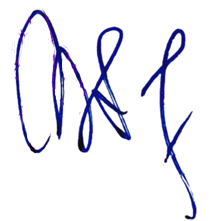 Drs. H. ZEIN AHSAN, M.H.NIP. 195508261982031004Pengarah:Ketua Pengadilan Tinggi Agama PadangPenanggung Jawab:Panitera Pengadilan Tinggi Agama PadangSekretaris Pengadilan Tinggi Agama PadangPelaksana:Panitera Muda BandingPanitera Muda HukumKepala Bagian Perencanaan dan KepegawaianKepala Bagian Umum dan KeuanganKepala Subbagian Rencana Progam dan AnggaranKepala Subbagian Kepegawaian dan Teknologi InformasiKepala Subbagian Tata Usaha dan Rumah TanggaKepala Subbagian Keuangan dan PelaporanPetugas:H.M. Yazid Za., S.H., M.H.Yun Ridwan, S.H.Dra. SyuryatiListya Rahma, A.Md.Jelsita Novi, S.H.Rinaldi Orlando, A.Md.A.B.Pengarah:Mengarahkan dan membina penanggungjawab, pelaksana dan petugas PTSP;Mensosialisasikan PTSP kepada seluruh aparat pengadilan;Mengawasi dan mengevaluasi pengelolaan PTSP.Penanggung Jawab:Membentuk dan mengoperasikan PTSP;Menyediakan sarana dan prasarana pendukung PTSP;Berkoordinasi dengan Pimpinan, Hakim, Pejabat dan Pegawai Pengadilan agar PTSP dapat dikelola dengan baik;Mengkoordinasikan dan memberi petunjuk kepada Petugas PTSP;Memberikan laporan pengelolaan PTSP kepada Pengarah PTSP.Pelaksana:Mengatur jadwal petugas PTSP;Memberikan dokumen, data dan informasi kepada Petugas PTSP;Menyusun laporan pengelolaan PTSP.PetugasMemberikan layanan secara langsung dan/atau secara daring melalui aplikasi Live Chat laman resmi Pengadilan Tinggi Agama Padang;Memberikan pelayanan sesuai dengan prosedur baku;Membuat rekapituasi layanan yang diberikan dan menyerahkannya kepada Pelaksana PTSP dengan bidangnya masing-masing.